«Волонтеры - СПК» (Школа волонтеров) дополнительная общеобразовательная (общеразвивающая) программаСрок реализации – 6 месяцевВозраст учащихся – 15 – 18 летг. Сургут, 2018 годПАСПОРТ ПРОГРАММЫПояснительная запискаНа современном этапе развития российского общества не вызывает никакого сомнения огромный педагогический потенциал волонтерского движения в воспитании современных подростков.Волонтерская деятельность по своей сути является разновидностью добровольчества (в переводе с англ. Volunteering - это добровольная деятельность, общественно-полезная работа, гражданская активность). Основные сферы интересов волонтеров - это социальная работа, а также спорт, политика, досуг. Кроме того, добровольцы часто работают в сфере охраны окружающей среды, защиты животных, помощи развивающимся странам.Волонтерская деятельность строится в соответствии со следующими принципами:добровольность – участие молодежи в программе на добровольных началах;адресность - данная программа рассчитана на определённую категорию людей;доступность – подача материала с учётом возможностей и особенностей восприятия целевой группы;позитивность – положительный эмоциональный настрой на себя, окружающих, действительность;последовательность – подача материала осуществляется поэтапно;дозированность – информация не превышает запрос целевой группы;непрерывность и систематичность;осознание членами волонтерского движения личностной и социальной значимости их деятельности. В России добровольческое движение стало возрождаться в конце 80-х годов, ранее оно существовало в виде службы сестер милосердия, тимуровского и пионерского движений, всевозможных обществ охраны природы и памятников. В настоящее время волонтерское движение получило развитие в связи с растущим числом социальных проблем, в решении которых при современной экономической ситуации волонтеры незаменимы на местном, региональном и федеральном уровнях. Так как молодежь является наиболее мобильной социальной группой, именно она должна стать активным участником решения задач, стоящих перед государством и обществом. От позиции молодежи в общественно-политической жизни, ее уверенности в завтрашнем дне и активности будет зависеть темп продвижения России по пути демократических преобразований, социально-экономическое и культурное развитие страны, ее конкурентоспособность.Однако в молодежной среде потеря социальных ориентиров зачастую приводит к дезориентации молодого человека в системе жизненных ценностей и приоритетов, порождает неадекватное восприятие значимости собственной личности. Подобное положение вещей создает высокую степень угрозы приобщения молодых людей к криминогенной среде, употреблению наркотиков, алкоголя, совершению антиобщественных поступков.В этой ситуации возникает необходимость поиска новых методов и форм работы в образовательных учреждениях, способных изменить сложившуюся ситуацию. Речь идет, прежде всего, о нахождении таких путей и способов, применение которых может создать реальные условия для здорового образа жизни молодежи. Другими словами, альтернативой саморазрушительному поведению должно стать позитивное, творческое отношение к действительности, общее созидательное дело, воспитывающее и поддерживающее в молодом человеке жизненную активность, позитивные жизненные навыки.В связи с этим создание общеобразовательной дополнительной программы, знакомящей подростков с основами волонтерской деятельности, становится особенно актуальным.Предложенная дополнительная общеобразовательная (общеразвивающая) программа «Волонтеры -СПК» относится к программам социально-педагогической направленности и ориентирована на формирование социально успешной личности, воспитание социальной компетентности, социальную адаптацию, повышение уровня готовности учащихся к взаимодействию. Данная программа ознакомительного уровня освоения деятельности.Новизна предлагаемой программы заключается в ознакомлении с данным видом общественной деятельности и получении первого социального опыта. В ней не ставится задача специальной подготовки учащихся к волонтерской деятельности, а приоритетным является развитие таких качеств личности, которые будут способствовать самоопределению и самореализации учащихся. Программа «Волонтеры -СПК» может быть использована в условиях реализации Федерального государственного образовательного стандарта, предусматривающего внеурочную деятельность. Отличительной особенностью программы «Волонтеры -СПК» от существующих программ той же направленности можно считать короткий срок реализации (6 месяцев), комплексное изучение деятельности волонтеров, не ограниченное каким-то одним направлением. Такой подход позволяет учащимся получить определенный опыт по организации социально значимой деятельности, формировать готовность к осознанному выбору участия в волонтерской деятельности. Педагогическая целесообразность программы определяется тем, что поставленные в ней цели и задачи отвечают социальному заказу общества и современным тенденциям развития образования. Ознакомление с основами волонтерской деятельности будет способствовать решению важнейшей на сегодняшний день задачи формирования у молодежи социального опыта, морально-нравственных ценностей, воспитания гуманности.        Цель программы: Содействовать формированию социально-активной личности через овладение основами волонтерской деятельности.Задачи:Обучающие:обучить подростков и молодежь знаниям и умениям, необходимым для участия в волонтерской деятельности; познакомить с историей и существующей практикой реализации социально-значимых проектов субъектами волонтерской деятельности; обучить основным способам организации социально-значимой деятельности и технологии их осуществления (целеполагание, планирование, реализация, анализ и оценка достигнутых результатов);Развивающие:развивать у учащихся способности к личностному самоопределению и творческой самореализации; развивать коммуникативные навыки, лидерские качества, организаторские способности;развивать творческие способности, потребность в саморазвитии;Воспитывающие: привить положительное отношение молодежи к добровольческой деятельности;воспитывать чувство коллективизма, готовность безвозмездно, бескорыстно служить обществу;формировать готовность к осознанному выбору участия в волонтерской деятельности.Сроки реализации программыДанная программа рассчитана на 6 месяцев обучения.Условия набора и режим занятийВ объединение принимаются учащиеся в возрасте 15-18 лет без предварительного отбора. Занятия проводятся 3 раза в неделю. Учебная нагрузка на одного учащегося составляет 4 часа в неделю.Рекомендуемое количество часов на освоение программы 180 часа.Особенности организации образовательного процессаПостроение образовательного процесса опирается на следующие принципы:Принцип доступности. Обучение и воспитание строится с учетом возрастных особенностей и индивидуальных возможностей детей и подростков, без интеллектуальных, физических и моральных перегрузокПринцип наглядности. В учебной деятельности используются разнообразные иллюстрации, видео-, аудиозаписи.Принцип систематичности и последовательности. Систематичность и последовательность осуществляется как в проведении занятий, так в самостоятельной работе учащихся. Этот принцип позволяет за меньшее время добиться больших результатов. Принцип сознательности, активности, самостоятельности учащихся под руководством педагога. Структура образовательной деятельности включает в себя двух участников: педагога и учащегося. Специфика услуг, предоставляемых в сфере образования, состоит в том, что она ориентирована на высокую активность обоих участников образовательного процесса. Процесс обучения требует от учащегося высокой активности. В каждой теме программы «Волонтеры -СПК» есть теоретическая и практическая часть. Теоретическая часть включает сведения о сущности, правовых аспектах, истории становления и развития волонтерского движения. Особое внимание уделяется формам и видам волонтерской деятельности. Практическая часть работы направлена на получения навыков взаимодействия в команде, социального проектирования, проведения мероприятий в форматах волонтерской деятельности. Реализация программы предполагает сочетание коллективной, групповой и индивидуальной работы. Эффективность занятий в значительной степени определяется применением разнообразных методов обучения: объяснительно-иллюстративный метод, репродуктивный метод, метод проблемного изложения, частично-поисковый, или эвристический, метод.Для реализации поставленных целей и задач используется линейный принцип построения содержания. Он выражен в последовательном расположении тем программы для постепенного освоения содержания. Формы реализации программы.Программа предусматривает различные формы образовательной деятельности:лекцииобучающие семинары;тренинги;акция;интеллектуальный батл;квест;флеш-моб;мастер-классы;деловые игры;самостоятельное изучение тематических ресурсов Интернет;внеаудиторные (самостоятельные) практические занятия. Формы подведения итогов.Деловая игра «Волонтером быть почетно!» Планируемые результатыПоказателем результативности реализации данной программы следует считать достижение воспитательных результатов первого и второго уровней внеурочной деятельности. Результаты первого уровня: приобретение школьниками социальных знаний о природе волонтерства, понимания социальной реальности.Результаты второго уровня: формирование позитивного отношения к базовым ценностям общества (толерантность, доброта, милосердие, социальное право, человеческое достоинство, свобода выбора, нравственность, ответственность, гражданский долг) и к социальной реальности в целом.Планируемые предметные результатыУчащиеся будут:иметь представления об истоках волонтерского движения и современных практиках волонтерской деятельности;знать основные понятия волонтерства;знать основные формы и виды волонтерской деятельности;иметь представление о социальном проектировании как эффективном способе осуществления волонтерской деятельности;владеть навыками социального проектирования;уметь исполнять заданную социальную роль в различных формах организации деятельности волонтера.Планируемые метапредметные результатыВ результате реализации программы будут формироваться личностные, регулятивные, познавательные и коммуникативные универсальные учебные действия.Личностные универсальные учебные действия:мотивация к участию в волонтерской деятельности;позитивное отношение к базовым ценностям волонтерской деятельности;жизненное самоопределение личности.Познавательные универсальные учебные действия:поиск и выделение необходимой информации, ее структурирование, критическая оценка и интерпретация;определение способов, действий для решения выявленной проблемы.Коммуникативные универсальные учебные действия:использование речевых средств для решения различных коммуникативных задач;владение монологической и диалогической формами коммуникаций, используя, в том числе, инструменты ИКТ;умение формулировать собственное мнение;умение договариваться и приходить к общему решению в совместной деятельности;понимание возможности существования у людей различных точек зрения, в том числе, несовпадающих с его собственной;умение работать в группе, устанавливать рабочие отношения, эффективно сотрудничать и способствовать продуктивной совместной деятельности.Регулятивные универсальные учебные действия:формирование постановки цели и ее достижение, развитие самоконтроля, оценивания (включая адекватное восприятие предложений и оценки другими людьми), коррекция;Способы отслеживания результатов и критерии результативности реализации общеобразовательной (общеразвивающей) программы:входной контроль - диагностика способностей и интересов обучающихся (Приложение 1)текущий контроль (педагогическое наблюдение в процессе проведения тренингов, семинаров, практикумов, экскурсий, педагогический анализ творческих работ, мероприятий обучающихся, организованных в выбранном формате;итоговый контроль (проведение деловой игры «Волонтером быть почетно!» и педагогический анализ результатов.) Критериями успешной реализации программы можно считать проявления поведения, говорящие о сформированности следующих личностных качеств: мотивация к добровольческой деятельности, коммуникабельность, толерантность, креативность, умение взаимодействовать в группе. В Приложении 2 предлагается «Технология мониторинга результативности программы ««Волонтеры -СПК»».Учебно-тематический планСодержание  Тема 1. Организационное занятие.Теория: Знакомство с членами объединения. Цели, задачи объединения. Техника безопасности на занятиях.Практика: Тренинг на знакомство «Снежный ком». Тема 2. Нормативно-правовая база волонтерской деятельности.Теория: Проект Федерального закона о добровольчестве (волонтерстве). Правовые аспекты деятельности волонтера. Определение прав и обязанностей добровольцев. Федеральные проекты и программы по волонтерству.Практика: Составление кодекса волонтера.Тема 3. Понятие «волонтер», «волонтерская деятельность».Теория: Основы волонтерской деятельности: природа, философия, базовые ценности, цели и задачи. Понятие «волонтер». Психология личности волонтера. Мотивация волонтера. Имидж волонтера: атрибуты волонтерской команды, образующие единый стиль: футболки, значки, банданы.Практика: Диагностика способностей и интересов обучающихся. Эссе « Что значит быть волонтером?». Тренинги личностного роста: «Стань уверенным», «Я - творческая личность», «Твоя цель – твой успех».Тема 4. История возникновения волонтерского движения: опыт России и зарубежных стран.Теория: История становления: скаутское движение Баденн-Паула, тимуровское движение. Курганский региональный штаб волонтеров. Основные мировые волонтерские организации. Практика: Семинар-практикум «История волонтерства. Участие в волонтерском движении – путь к успеху!» (истории успешных людей, участвовавших в волонтерском движении). Деловая игра «Нужны ли волонтеры в 21 веке?».Тема 5. Формирование волонтерской команды.Теория: Технология формирования волонтерского объединения. Работа в команде. Основные методы привлечения новых участников к волонтерской группе: информирование через СМИ и Интернет, презентации в учебных заведениях: раздача листовок, выставки, выступления действующих волонтеров.Практика: Коммуникативный тренинг «Сплочение». «Тренинговые упражнения «Слепой и поводырь», «Я в тебе уверен», «Дом», «Автобус».Тема 6: Знакомство с субъектами волонтерской деятельности. Теория: Знакомство с субъектами, осуществляющими организацию добровольческой деятельности: структура (местные, муниципальные, региональные, штабы волонтеров), календарь мероприятий. Практика: Семинар – практикум с привлечением представителей различных волонтерских организаций (местных, муниципальных, региональных).Тема 7. Основные виды и направления волонтерской деятельности.Теория Индивидуальная волонтерская деятельность. Волонтерская деятельность в составе объединения и группы. Волонтерская деятельность, осуществляемая через волонтерские организации. Направления волонтерской деятельности: социальная работа, экологическое, экономическое, спортивное, досуговое волонтерство. Волонтерство в сфере культуры. Практика: Экскурсии в волонтерские организации разного уровня.Тема 8. Формы волонтерской деятельности (22 часа: 8 часов – практика, 14 часов – практика).Теория: Особенности форм организации деятельности волонтеров.Социально-значимые и благотворительные акции, социально-значимые проекты и гранты, лагеря, благотворительные аукционы. «Профилактический тренинг»: эффективные приемы взаимодействия; структурные элементы; упражнения; трудности; способы оценки эффективности.«Интеллектуальный батл»: разработка творческих заданий; способ выявления победителя; антураж мероприятия. «Квест»: разработка маршрута; планирование заданий на остановках; мотивация интереса участников.«Флеш - моб»: виды; принципы; правила.Практика: Практические задания по реализации тренингов (проведение профилактического тренинга для группы учащихся младшего возраста). Практикум по правилам фото- и видеосъемки. Работа в мини-группах «Организация мероприятия в выбранном формате». Подготовка фото-видеоотчета о проведенном мероприятии.Тема 9. Социальное проектирование (18 часов: 6 часов – теория, 12 часов – практика).Теория: Волонтерские программы и проекты. Технология социального проектирования. Выявление актуальных проблем в молодежной среде и обществе. Разработка эффективных путей решения социальных проблем. Ресурсное обеспечение социальных проектов. Мониторинг и оценка волонтерской деятельности.Практика: Семинар-тренинг «Основы создания успешной электронной презентации социального проекта» Мастер-класс по основным требованиям и рекомендациям поведения на сцене, работа с основным мультимедийным и звуковым оборудованием.Тема 10. Деловая игра «Волонтером быть почетно!» методическое обеспечение программы.Методические рекомендации по организации и проведению тренингов.Методические разработки коммуникативного тренинга «Сплочение», тренинговых упражнений: Снежный ком», «Уверенность в себе», «Я - творческая личность», «Твоя цель – твой успех», «Я в тебе уверен», «Дом», «Автобус», «Стань уверенным», «Слепой и поводырь».Диагностическая карта способностей и интересов обучающихся.Методические рекомендации по проведению обучающих семинаров.Планы проведения обучающих семинаров, семинаров практикумов совместно с субъектами волонтерской деятельности, по построению компьютерной презентации, «История волонтерства».План мастер-класса по основным требованиям к поведению на сцене, по работе с мультимедийным и звуковым оборудованием.Методические рекомендации по организации фото- и видеосъемки.Методические рекомендации по оформлению фото-, видеоотчета.Методические рекомендации по организации и проведению мероприятий в различных формах волонтерской деятельности (социально-значимые и благотворительные акции, благотворительные аукционы, «Интеллектуальный батл»,«Квест»,«Флеш – моб ).Разработка маршрута экскурсии, примерный план проведения.Описание деловой игры «Волонтером быть почетно!» Материально - техническое обеспечение:компьютеры;мультимедиа;фотоаппарат;аудио-; видеоаппаратура;интернет-ресурсы.Список литературы и интернет-источников.Список литературы для педагога Международные нормативно-правовые документы.Всеобщая декларация прав человека (утверждена Генеральной Ассамблеей ООН 10 декабря 1948 г.). Ст. 21. П.З. Европейская конвенция о защите прав человека и основных свобод (1950 г.). Международный пакт о гражданских и политических правах (1966 г.). Конвенция о правах ребенка (1989 г.).Всеобщая декларация прав человека (утверждена генеральной Ассамблеей ООН 10 декабря 1948 г.).Всеобщая Декларация Добровольцев (принята на Международной ассоциации добровольческих усилий 10 января 2001 г.).Конвенция СНГ о правах и основных свободах человека (1995). Федеральные и региональные нормативно-правовые документыКонституция Российской Федерации. Принята всенародным голосованием 12 декабря 1993 года // Российская газета. 1993. 25 декабря.Гражданский кодекс Российской Федерации: Федеральный закон от 18 декабря 2006 г. №230-ФЗ // Информационно-правовой портал «Гарант».Об общественных объединениях: Федеральный закон от 19 мая 1995 г. №82-ФЗ // Российская газета. 1995. 24 мая. О государственной поддержке молодежных и детских общественных объединений: Федеральный закон от 28 июня 1995 г. №98-ФЗ // Российская газета. 1995. 3 июля.О благотворительной деятельности и благотворительных организациях: Федеральный закон от 11 августа 1995 г. №135-ФЗ // Информационно-правовой портал «Гарант».О внесении изменений в отдельные законодательные акты Российской Федерации по вопросу поддержки социально ориентированных некоммерческих организаций: Федеральный закон от 5 апреля 2010 г. №40-ФЗ // Российская газета. 2010. 10 апреля.О добровольчестве (волонтерстве): Проект Федерального закона № 300326-6 // Информационно-правовой портал «Гарант».Стратегия государственной молодежной политики в Российской Федерации на период до 2016 года: Распоряжение Правительства Российской Федерации от 18 декабря 2006 г. №1760-р // Информационно-правовой портал «Гарант».Концепция содействия развитию благотворительной деятельности и добровольчества в Российской Федерации. Распоряжение Правительства Российской Федерации от 30 июля 2009 г. №1054-р // Российская газета. 2009. 4 августа.Закон о государственной молодежной политике в Курганской области: Закон Курганской области от 01.04.2014 № 15 // Российская газета. 2014. 3 апреля.Об образовании в Российской Федерации: Федеральный закон от 29 декабря 2012 г. №273-ФЗ // Российская газета. 2012. 31 декабря.Об утверждении порядка организации и осуществления образовательной деятельности по дополнительным общеобразовательным программам: Приказ Министерства образования и науки Российской Федерации от 29 августа 2013 г. №1008 // Российская газета. 2013. 11 декабря.Об утверждении государственной программы Российской Федерации «Развитие образования» на 2013 - 2020 годы // Постановление Правительства Российской Федерации от 15 апреля 2014 г. №295 // Российская газета. 2014. 24 апреля.О ведомственной целевой программе Главного управления образования Курганской области «Развитие воспитательной компоненты в общеобразовательных организациях Курганской области на 2014-2015 годы: Распоряжение Правительства Курганской области от 23 декабря 2013 г. №452-р.ЛитератураБарябина, Е.Н. Теория и практика волонтерского движения. Методическое пособие / Е.Н. Барябина, П.В Романов, И.В Шатылко. - Саратов: ООО Бонапарт ПС, 2003. - 205 с.Битянова, М.С. Практикум по психологическим играм с детьми и подростками / М.С. Битянова. – СПб.: Питер, 2012. - 208 с.Вачков, И.В. Психология тренинговой работы: содержательные, организационные и методические аспекты ведения тренинговой работы / И.В. Вачков – М.: Эксмо, 2007. - 204 с.Вислова, А. Нетерпимость в молодежной среде и способы ее преодоления /А. Вислова // Воспитание школьников. - 2008. - №1. – С. 46-48.Волонтеры: мотивация, методы набора, обучение: Методические материалы - СПб.: ИСОР, 2009. – 78 с.Волохов, А.В. Программа деятельности волонтеров детских общественных объединений в системе дополнительного образования / А.В. Волохов, М.Р. Мирошкина, И.И. Фришман. – М.: Перспектива, 2011. – 173 с. Григорьев, Д.В. Программы внеурочной деятельности. Познавательная деятельность. Проблемно-ценностное общение / Д.В. Григорьев, П.В Степанов. - М.: 2011. - 105 с.Добровольчество – путь к овладению профессией: сборник. – Саратов.: ООО Бонапарт ПС, 2004. - 207 с.Дорогою добра: Методическое пособие по развитию добровольческого движения. – Вологда, 2011. – 87 с.Левдер, И. А. Добровольческое движение как одна из форм социального обслуживания / И. А. Левдер // Социальная работа. - 2006. - №2. – С. 35 – 39.Макеева, А.Г. Помогая другим, помогаю себе / А.Г. Макеева. - М.: РЦОИТ, 2003. - 156 с.Осипова, И.Л. Личностно-ориентированные способы конструктивной коммуникации с учащимися / И.Л. Осипова // Воспитание школьников. - 2006. - №8. – С.24-27.Панченко, С. Формирование толерантных взаимоотношений подростков в детском коллективе / С. Панченко // Воспитание школьников. - 2008. - № 7. – С.11-14.Барабаш, В.Г. Педагогическое образование: традиции, перспективы: международная заочная научно-практическая конференция / В.Г. Барабаш – Шадринск: Шадринский Дом Печати, 2012. - 142 с.Региональный межведомственный проект «Территория детства» на 2011-2013 г. – Курган: ИРОСТ, 2011. - 50 с. Романюк, Т.В. Межнациональное общение: тренинг и упражнения. / Т.В. Романюк // Воспитание школьников. - 2009. - № 7. – С.35-37.Настольная книга лидера: из опыта работы штаба «Беспокойные сердца» // Сост. Г.В. Каледа. - Самара: ООО Офорт, 2008. - 227 с.«Переходи на зеленое»: Методическое пособие по волонтерству в экологической сфере – М.: Эка, 2012. - 154 с.Пузиков, В.Г. Технология ведения тренинга / В.Г. Пузиков – СПб.: Речь, 2005. - 207 с.Сикорская, Л. Е. Добровольческая деятельность как школа нравственного воспитания молодежи /Л.Е. Сикорская /Вестник Вятского государственного гуманитарного университета. - 2009. - № 3. – С.98-103.Тыртышная, М.А. 50 идей для классного руководителя. Практическая копилка педагога / М.А. Тыртышная – Ростов н/Д: Феникс, 2012. – 204 с.Хулин, А. А. Добровольчество как вид благотворительности А. А.Хулин // Социальная работа. - 2003. - №3. – С.51-54.Интернет-источники1. Доброволецъ: Делать добро проще, чем кажется [Электронный ресурс] - Режим доступа: http://www.dobrovolno.ru2. Ильина, И. Волонтерство в России [Электронный ресурс] - Режим доступа: http://www.isovet.ru/ 3. Календарь проведения мероприятий, осуществляемых волонтерами [Электронный ресурс] - Режим доступа: http://prospekt45.ru/4. Косова, У. П.Психологические характеристики волонтерской деятельности [Электронный ресурс] – режим доступа: http://elibrary.ru/5.План работы областного штаба волонтеров [Электронный ресурс] - Режим доступа: http://prospekt45.ru/Список литературы для учащихсяАзбука благотворительности – М.: Форум Доноров, 2008. - 184 с.Битянова, М.С. Практикум по психологическим играм с детьми и подростками / М.С. Битянова. – СПб.: Питер, 2002. - 197 с.Волохов, А.В. Программа деятельности волонтеров детских общественных объединений в системе дополнительного образования / А.В. Волохов, М.Р. Мирошкина, И.И. Фришман. – М.: Перспектива, 2011. - 173 с.Макеева, А.Г. Помогая другим, помогаю себе / А.Г. Макеева. - М.: РЦОИТ, 2003. - 156 с.Настольная книга лидера: из опыта работы штаба «Беспокойные сердца» // Сост. Г.В. Каледа. - Самара: ООО Офорт, 2008. - 227 с. «Переходи на зеленое»: Методическое пособие по волонтерству в экологической сфере – М.: Эка, 2012. - 154 с.Пузиков, В.Г. Технология ведения тренинга / В.Г. Пузиков – СПб.: Речь, 2005. - 207 с.Интернет-источники1. Доброволецъ: Делать добро проще, чем кажется [Электронный ресурс] - Режим доступа: http://www.dobrovolno.ru 2. Ильина, И. Волонтерство в России [Электронный ресурс] - Режим доступа: http://www.isovet.ru/ 3. Молодежный портал Зауралья [Электронный ресурс] - Режим доступа: http://prospekt45.ru/Приложение 1Диагностическая карта (для входного контроля) способностей и интересов обучающихся коллективов социально-педагогического направленияПедагог ___________________________________________________ Коллектив_________________________________________________Дата проведения ___________________________________________Высокий уровень – 3 балла, средний балла, низкий – 1 балл Оценка проводится по каждому параметру и суммируется общее количество баллов:16-21 балл – высокий уровень, 10-15 баллов – средний уровень, менее 10 баллов – низкий уровень                                                            Приложение 2	Технология мониторинга результативности программы «Социальный я»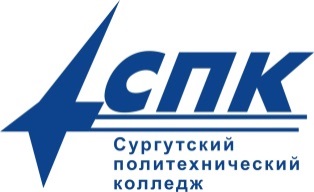 Автономное учреждение профессионального образования Ханты – Мансийского автономного округа - Югры«СУРГУТСКИЙ ПОЛИТЕХНИЧЕСКИЙ КОЛЛЕДЖ»РАССМОТРЕНОПротокол педагогическогосовета № ____от «_____»___________УТВЕРЖДАЮДиректор АУ «Сургутский политехнический колледж»_________ В.Н. Шутов«_____» __________ 2020 г.ДолжностьФамилия/ Подпись ДатаРазработал Педагог –организатор Хаминич Т.Ф.29.11.2020г.СогласовалЗав.по ВРХаматнурова Ф.Х29.11.2020гНаименованиепрограммы«Волонтеры - СПК» (Школа волонтеров)Авторы программыХаминич Татьяна Федоровна Хаматнурова Файруза ХаматгаяновнаУчреждение, где реализуется программаСургутский политехнический колледж Тип программыДополнительная общеобразовательная (общеразвивающая)Направленность программыСоциально-педагогическаяВид программыАвторскаяСрок обучения6 месяцевВозраст обучающихся15-18 летУровень освоения предметной деятельностиОзнакомительныйУровень реализации программыСреднее (полное) общее образованиеЦель программыФормирование социально-активной личности через овладение основами волонтерской деятельности.Задачи программыОбучающиеобучить подростков и молодежь знаниям и умениям, необходимым для участия в волонтерской деятельности;познакомить с историей и существующей практикой реализации социально-значимых проектов субъектами волонтерской деятельности; обучить основным способам организации социально-значимой деятельности и технологии их осуществления (целеполагание, планирование, реализация, анализ и оценка достигнутых результатов);Развивающие:развивать у учащихся способности к личностному самоопределению и творческой самореализации; развивать коммуникативные навыки, лидерские качества, организаторские способности;развивать творческие способности, потребность в саморазвитии;Воспитывающие: привить положительное отношение молодежи к добровольческой деятельности;воспитывать чувство коллективизма, готовность безвозмездно, бескорыстно служить обществу;формировать готовность к осознанному выбору участия в волонтерской деятельности.Уровень реализации программыСреднее (полное) общее образованиеЦель программыФормирование социально-активной личности через овладение основами волонтерской деятельности.Планируемые результатыПоказателем результативности реализации данной программы следует считать достижение результатов 1 и 2 уровней внеурочной деятельности. Планируемые предметные результатыУчащиеся будут:иметь представления об истоках волонтерского движения и современных практиках волонтерской деятельности;знать основные понятия волонтерства;знать основные формы и виды волонтерской деятельности;иметь представление о социальном проектировании как эффективном способе осуществления волонтерской деятельности;владеть навыками социального проектирования;уметь исполнять заданную социальную роль в различных формах организации деятельности волонтера.Планируемые метапредметные результатыВ результате реализации программы будут формироваться личностные, регулятивные, познавательные и коммуникативные универсальные учебные действия.Личностные универсальные учебные действия:мотивация к участию в волонтерской деятельности;позитивное отношение к базовым ценностям волонтерской деятельности;жизненное самоопределение личности.Познавательные универсальные учебные действия:поиск и выделение необходимой информации, ее структурирование, критическая оценка и интерпретация;определение способов, действий для решения выявленной проблемы.Коммуникативные универсальные учебные действия:использование речевых средств для решения различных коммуникативных задач;владение монологической и диалогической формами коммуникаций, используя, в том числе, инструменты ИКТ;умение формулировать собственное мнение;умение договариваться и приходить к общему решению в совместной деятельности;понимание возможности существования у людей различных точек зрения, в том числе, несовпадающих с его собственной;умение работать в группе, устанавливать рабочие отношения, эффективно сотрудничать и способствовать продуктивной совместной деятельности.Регулятивные универсальные учебные действия:формирование постановки цели и ее достижение, развитие самоконтроля, оценивания (включая адекватное восприятие предложений и оценки другими людьми), коррекция.С какого года реализуется программаПланируется с 20 сентября 2020 года№п/пТемы программыВсегоТеорияПрактика1. Организационное занятие10552.Нормативно-правовая база волонтерской деятельности10553.Понятие «волонтер», «волонтерская деятельность»10464.История возникновения волонтерского движения: опыт России и зарубежных стран10375.Формирование волонтерской команды2510156.Знакомство с субъектами волонтерской деятельности205157.Основные виды и направления волонтерской деятельности2510158.Формы волонтерской деятельности3510259.Социальное проектирование30102010Деловая игра «Волонтером быть почетно!»5-5Итого18062118№п/пФИ обучающегосяПараметры оцениванияПараметры оцениванияПараметры оцениванияПараметры оцениванияПараметры оцениванияПараметры оцениванияПараметры оценивания№п/пКоммуник-ативные качестваОрганизаторс-кие способностиЛидерские качестваВолевая регуляция, самоконтр-оль Любознат-ельность (общий кругозор)Культура и техника речиМотивация к занятиямПараметры оцениванияКритерии оценкиКритерии оценкиКритерии оценкиПараметры оцениваниявысокий уровеньвысокий уровеньвысокий уровеньКоммуникативные качестваПотребность в широком и интенсивном общении. Уверенность, непринуждённость общения в новом коллективе. Стремление к участию в общественных мероприятиях, публичным выступлениям..Проявление достаточного интереса к общению, в том числе с незнакомыми людьми. В общественной деятельности предпочтение отдаётся работе в группе, коллективе. Замкнутость, необщительность. Повышенное беспокойство и тревожность от предстоящего общения с незнакомыми людьми. Стремление к одиночеству. Боязнь публичности.Организаторские способностиСпособность к организации группы, коллектива. Быстрота ориентации в сложных ситуациях. Находчивость, настойчивость, требовательность. Хорошая самоорганизация, дисциплинированность, работоспособность.Достаточный уровень самоорганизации, дисциплинированности, работоспособности. Не достаточно проявляется склонность к организаторской деятельности.Организаторские способности не выражены или выражены очень слабо.Лидерские качестваИнициативность, независимость суждений, самостоятельность, целеустремлённость, влияние на окружающих, умение принимать решения и брать ответственность на себя, адекватная самооценка. Высокая мотивация к достижению результата.Не достаточно проявляются самостоятельность, инициативность, решительность. Апатичность, низкая самостоятельность и слабая мотивация достижений. Заниженная самооценка.Волевая регуляция, самоконтроль Ярко выражена предельная собранность и уверенность, видно умение концентрировать своё внимание. Сильная воля, умение контролировать свои эмоции и поведение. Умение сосредоточиться и быть внимательным есть, но оно непостоянно. Навык контролировать своё поведение развит недостаточно.Наблюдается несобранность, рассеянность внимания, отсутствует самостоятельность при выполнении заданий, навыки концентрировать внимание и контролировать поведение развиты слабо.Любознательность (общий кругозор)Высокий уровень любознательности, широкий кругозор, включающий познания в различных областях жизни.Достаточно развитый кругозор и интерес к окружающему миру.Эмоциональная вялость, отсутствие интереса к происходящему вокруг, ограниченный кругозор.Культура и техника речиПравильная артикуляция, чёткая дикция, разнообразная интонация. Связная, логичная, образная речь, богатый словарный запас. Убедительность выступлений.Неточная артикуляция, не достаточно чёткая дикция. Речь связная, логичная, не всегда уверенная. Словарный запас ограничен.Вялая артикуляция, плохая дикция.Речь мало выразительна, неубедительна. Словарный запас бедный.Мотивация к занятиямСамостоятельный интерес на уровне увлечённости, наблюдается устойчивое стремление к успеху.Мотивация неустойчивая, в зависимости от одобрения окружающих и успешности получаемых результатов.Неосознанный интерес, инициатива в выборе не принадлежит ребёнку, случайный интерес.Параметры результативностиКритерииУровни освоения и их характеристикиМетоды диагностикиОпыт освоения теоретической информацииСоответствие теоретических знаний программным требованиям (иметь представления об истоках волонтерского движения и современных практиках волонтерской деятельности;знать основные понятия волонтерства;знать основные формы и виды волонтерской деятельности).Высокий – освоена система теоретических знаний о волонтерской деятельности, соответствующих программным требованиям.Средний – теоретические знания по волонтерской деятельности не систематизированы.Низкий – фрагментарное освоение теоретических знаний о волонтерской деятельности.Педагогическое наблюдение в процессе проведения тренинговсеминаров, практикумов, экскурсий;педагогический анализ творческих работ, мероприятий обучающихся, организованных в выбранном формате;Опыт практической деятельностиСоответствие практических умений и навыков программным требованиям (владеть навыками социального проектирования; уметь исполнять заданную социальную роль в различных формах организации деятельности волонтера, формирование постановки цели и ее достижение, развитие самоконтроля, оценивания, коррекция).Высокий – способы деятельности (владеть навыками социального проектирования;уметь исполнять заданную социальную роль в различных формах организации деятельности волонтера, формирование постановки цели и ее достижение, развитие самоконтроля, оценивания, коррекция) освоены полностью в соответствии с программными требованиями и выполняются осознанно.Средний – способы деятельности (владеть навыками социального проектирования;уметь исполнять заданную социальную роль в различных формах организации деятельности волонтера, формирование постановки цели и ее достижение, развитие самоконтроля, оценивания, коррекция) освоены и выполняются под контролем педагога.Низкий – Способы деятельности (владеть навыками социального проектирования;уметь исполнять заданную социальную роль в различных формах организации деятельности волонтера формирование постановки цели и ее достижение, развитие самоконтроля, оценивания, коррекция) освоены частично, учащийся испытывает серьезные затруднения в выполнении поставленных задач.Педагогическое наблюдение в процессе проведения тренингов семинаров, практикумов, экскурсий; педагогический анализ творческих работ, мероприятий обучающихся, организованных в выбранном формате, результатов деловой игры «Волонтером быть почетно!» Опыт творчестваПроявление креативности в процессе освоения программы Высокий – приобретен опыт самостоятельной творческой деятельности, проявляющейся в нестандартности, оригинальности, вариативности, качественной завершенности результата(разработка творческих заданий, тренингов, подготовка фото-видеоотчета, организация мероприятий в форматах волонтерской деятельности).Средний – учащийся выполняет задания на основе образца с элементами творчества (разработка творческих заданий, тренингов, подготовка фото-видеоотчета, организация мероприятий в форматах волонтерской деятельности).Низкий – учащимся освоена репродуктивная, имитационная деятельность (следование за ведущим в группе или за педагогом при выполнении поставленных задач).Наблюдение за выполнением творческих работ, организацией мероприятий учащимися, за подготовкой фото- видеоотчета.Анализ участи в деловых играх. Опыт коммуникацииСотрудничество учащихся в образовательном процессеВысокий – учащийся конструктивно сотрудничает с педагогом и учащимися, инициативен в общих делах (организация мероприятий, тренингов, обучающих семинаров, деловых игр).Средний – сотрудничество ситуативно, учащийся участвует в общих делах при побуждении извне (организация мероприятий, тренингов, обучающих семинаров, деловых игр).Низкий – учащийся закрыт для общения и участия в общих делахНаблюдение, анализ коммуникативной позиции (лидер, исполнитель, зритель).Опыт выстраивания взаимоотношенийПроявление толерантности в процессе взаимодействияНизкий– учащийся агрессивен, легко втягивается в конфликтные ситуации, не умеет слушать и помогать товарищам.Средний – учащийся не всегда способен разрешить конфликт конструктивным способом, но всегда готов к сопереживанию и взаимопомощи.Высокий – учащийся решает конфликты конструктивным путем, способен к сопереживанию и взаимопомощи.педагогическое наблюдение в процессе проведения тренинговсеминаров, практикумов, экскурсий;педагогический анализ творческих работ, мероприятий обучающихся, организованных в выбранном формате;Мотивация и осознание перспективыОсознание перспективы учащегося в волонтерской деятельностиВысокий – выражено стремление учащегося к участию в волонтерской деятельности.Средний – мотивация к участию в волонтерской деятельности проявляется ситуативно, не осознана.Низкий – мотивация к участию в волонтерской деятельности не выражена.Анализ деловой игры «Волонтером быть почетно!»